ПОЛОЖЕНИЕо Республиканском конкурсе чтецов поэтических произведений дагестанских авторов «Соцветие», посвященный 100-летию образования Дагестана 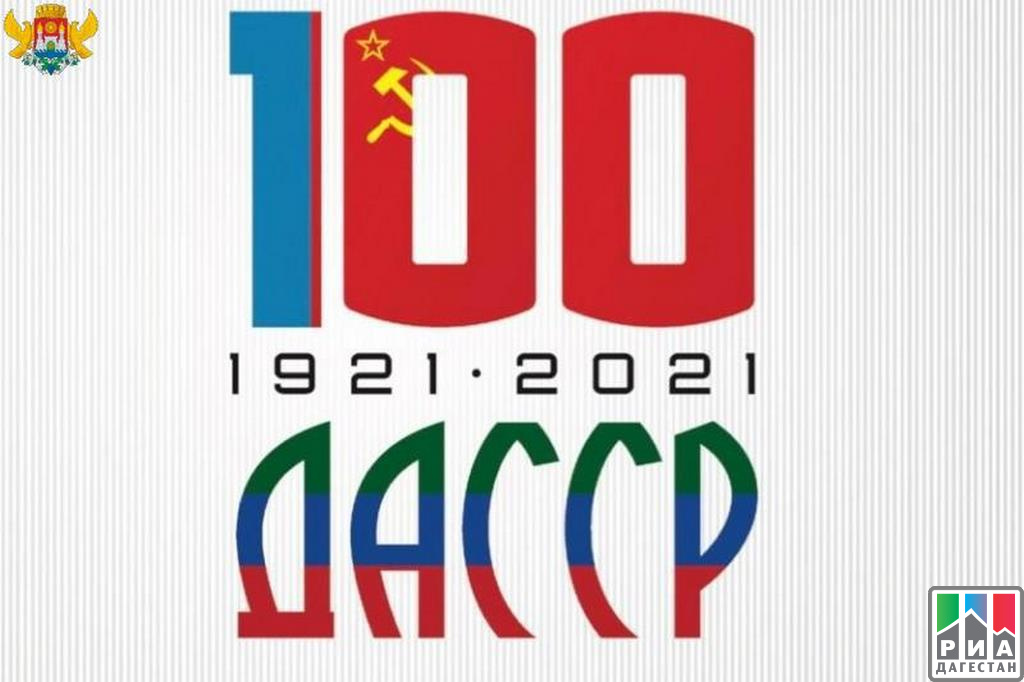 ПОЛОЖЕНИЕо Республиканском конкурсе чтецов поэтических произведений дагестанских авторов «Соцветие», посвященный 100-летию образования ДАССР 1. Общие положения1.1 Республиканский конкурс чтецов поэтических произведений «Соцветие» среди обучающихся 3-4 классов общеобразовательных организаций Республики Дагестан (далее - Конкурс) направлен на выявление, поддержку и развитие творческих способностей младших школьников. 1.2 Настоящее Положение утверждает порядок организации и проведения Конкурса, определяет цели и задачи Конкурса, круг участников, его методическое обеспечение, а также условия, сроки проведения, определение и награждение победителей Конкурса.1.3 Учредителем Конкурса является ГБУ ДПО РД «Дагестанский институт развития образования», кафедра филологии и развития общего образования.2. Цели и задачи Конкурса2.1 Конкурс чтецов проводится с целью повышения духовно-нравственной культуры, эстетического и патриотического воспитания учащихся, формирования интереса к произведениям дагестанских авторов, умения чувствовать красоту и выразительность поэтического слова.2.2 Задачи Конкурса:содействие развитию творческого и интеллектуального потенциала участников, формированию их нравственного, гражданско-патриотического мировоззрения через обращение к лучшим поэтическим произведениям дагестанских авторов;воспитание литературного и художественного вкуса, расширение читательского кругозора и культуры чтения;развитие навыков публичного выступления перед аудиторией;выявление и поддержка одарённых детей.3. Участники Конкурса3.1 Участниками конкурса являются обучающиеся 3-4 классов государственных, муниципальных и частных общеобразовательных организаций, в том числе дети-инвалиды и обучающиеся с ограниченными возможностями здоровья.В Конкурсе выделяют две возрастные группы: 1 возрастная группа – учащиеся 3 классов;2 возрастная группа – учащиеся 4 классов.В каждой возрастной группе будут определены победители и призеры.3.2 В конкурсе могут принимать участие группы, исполняющие литературно-художественную композицию (регламент литературно-художественной композиции - не более 5-7 минут).4. Условия и порядок проведения Конкурса4.1 Конкурс чтецов  представляет собой  состязательное мероприятие по выразительному чтению поэтических произведений дагестанских авторов, посвященных Дагестану на русском языке.4.2 Конкурс проводится в два  этапа:1 этап: с  20 марта по 15 апреля - отборочные туры в районах и городах Республики Дагестан.2 этап: 30.04. 2021 - в  Дагестанском институте развития образования по адресу: г. Maxaчкала, yл. Генерала Магомедтагирова (Казбекова), 159.4.3 Принять участие в Республиканском конкурсе могут победители муниципального этапа.4.4 Для участия в Конкурсе необходимо подать заявку (Приложение № 1)  в срок до 20 апреля 2021  на эл. адрес: adjabike@mail.ru    Контактный телефон: 8-988-694-58-934.5 Продолжительность выступления каждого участника от 5 до 7 минут. Превышение регламента не допускается.4.6 Во время выступления участниками Конкурса могут быть использованы музыкальное сопровождение, декорации, костюмы.4.7 Порядок выступлений участников конкурса определяется оргкомитетом Конкурса.4.8 Для оценки лучших чтецов Конкурса и определения победителей и призеров во всех номинациях оргкомитет создает и утверждает жюри.5. Критерии оценки5.1 Уровень исполнения поэтического произведения оценивается по следующим критериям:5.2 Оценка выступления участников производится путем суммирования баллов по каждому из установленных критериев, проставленных участнику всеми членами жюри.6. Подведение итогов и награждение участников	7.1  Жюри Конкурса определяет  победителей, занявших 1, 2 и 3 место в каждой  возрастной группе.	7.2 Решением оргкомитета жюри вправе учредить специальные призы, обосновав свое предложение.	7.3 Жюри имеет право присудить одно место нескольким участникам. Решение жюри окончательно и пересмотру не подлежит.	7.4 Победители в номинации награждаются дипломами.	7.5 Итоги Конкурса будут размещены на официальном сайте Дагестанского института развития образования: dagdiro.ruДля справок:E-mail: adjabike@mail.ru   Контактный телефон: 8-988-694-58-93 (Гебекова А.Н.)Приложение 1.ЗАЯВКАо Республиканском конкурсе чтецов поэтических произведений дагестанских авторов «Соцветие», посвященный 100-летию образования ДАССР №КритерииМаксимальное число баллов1Соответствие выбранного литературного произведения теме Конкурса  52 Эмоциональность и артистизм: выход и уход со сцены, контакт и общение со зрителем, перспектива переживаемого чувства и степень эмоционального воздействия.103Речевая культура: свобода звучания голоса, дикционная четкость,  интонирование, культура произношения, темпо-ритмическое разнообразие.104Зрительское восприятие: внешний вид участника, внешний вид, мышечная свобода, активность позы, жесты и мимика.10ИТОГО:35Имя, фамилия участника ФИО преподавателяНазвание произведения, автор Возраст, школа, классГород/поселок/село Край/область/республикаАдрес школы (указывать индекс), телефон (с кодом города)Домашний адрес (указывать индекс), телефон (с кодом города), мобильный телефон